					Post 16 Pathway - Provider InformationCOLLEGE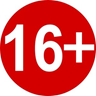 APPLICATION  INFO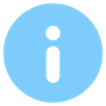   WEB ADDRESSWWWPROSPECTUS/COURSE INFO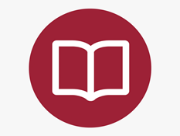 VIDEO/VIRTUAL TOUR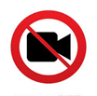 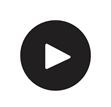 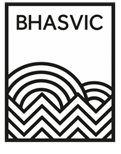 deadline: 4th December 2020.www.bhasvic.ac.uk/admissions https://www.bhasvic.ac.uk/the-college/prospectushttps://youtu.be/gr8JQT45FI8BIMM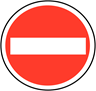 https://www.bimm.ac.uk/.https://youtu.be/wNoGTg8LZ9M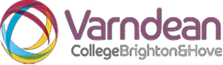 deadline: 4th December 2020.https://varndean.ac.uk/https://varndean.ac.uk/courses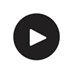 https://youtu.be/PfbcWyg9Aww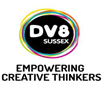 https://www.dv8sussex.com/apply/https://www.dv8sussex.com/https://www.dv8sussex.com/prospectus/https://youtu.be/39PYtOMRkhk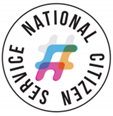 https://wearencs.com/what-is-ncshttps://wearencs.com/https://youtu.be/PkhQK3M3N18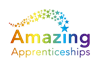 https://amazingapprenticeships.com/about-us/https://amazingapprenticeships.com/https://vimeo.com/412215955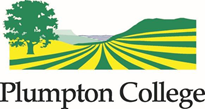 https://www.plumpton.ac.uk/courses/16-courses/https://www.plumpton.ac.uk/https://www.plumpton.ac.uk/fileadmin/uploads/plumpton/Documents/Prospectus/Plumpton_Further_Education_Propsectus_2021.pdfhttps://youtu.be/hMWZt1W8Tnw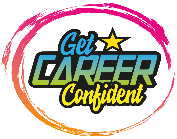 https://www.getcareerconfident.co.uk/https://youtu.be/9DjiutZ20Jc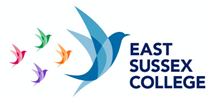 https://www.escg.ac.uk/study/how-to-apply/https://www.escg.ac.uk/https://www.escg.ac.uk/about/prospectuses/https://vimeo.com/458161354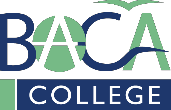 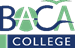 https://form.jotform.com/202583478986372https://www.baca-uk.org.uk/BACA-College/https://www.baca-uk.org.uk/docs/BACA_College/BACA_College_Prospectus_202021.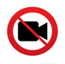 COLLEGEAPPLICATION  INFO  WEB ADDRESSWWWPROSPECTUS/COURSE INFOVIDEO/VIRTUAL TOUR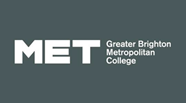 https://www.gbmc.ac.uk/16-plus-courses/how-to-apply-for-16-19-courseshttps://www.brighton.ac.uk/Brightonhttps://www.gbmc.ac.uk/media/pdf/fe-brighton-prospectus-2021-22-web-v2-4273.pdfWorthinghttps://www.gbmc.ac.uk/media/pdf/fe-worthing-prospectus-2021-2022-web-v2-4274.pdfhttps://www.gbmc.ac.uk/16-plus-courses/courses-for-16-19-year-olds-at-northbrook-met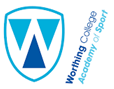 https://systems.worthing.ac.uk/applywcf/https://www.worthing.ac.uk/virtual-open-eventhttps://www.worthing.ac.uk/courseshttps://360dynamic01.s3.eu-west-2.amazonaws.com/Worthing+College/Worthing_college.html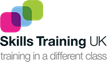 https://skillstraininguk.com/https://youtu.be/RctvSs-k9EA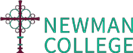 https://cncs.applicaa.com/year12www.cncs.co.uk/sixth-form/https://sites.google.com/cncs.co.uk/cncs-virtual-open-day/home